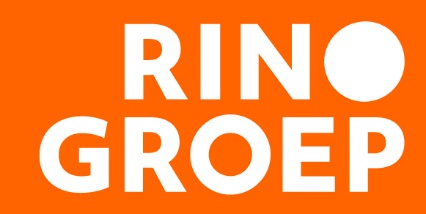 ACCREDITATIEDRAAIBOEKProgramma & literatuurIMH Module 1 Visie en vaardigheden gericht op ouder-kindrelatie in contextOnderdeel van de IMH-opleiding tot IMH-consulent en IMH-specialist Docent(en)			: Phineke Tielenius Kruythoff, Lisa Numann, Mariël Schaefer en gastdocenten Tijd			: 9.30-16.30	Aantal contacturen			: 48 uur	A) Algemene introductie van de cursusInleidingInfant Mental Health (IMH) is de visie die gaat over de vroege ontwikkeling en ervaringen van een kind en staat centraal in de begeleiding en behandeling van aanstaande ouders en van zeer jonge kinderen en hun ouders. De context waarin kinderen opgroeien speelt hierin een belangrijke rol, dus ook kinderopvang en andere betrokkenen in deze leeftijdsgroep (- 9 maanden tot 6 jaar) worden in de visie meegenomen. De IMH visie is erop gericht dat de professional bijdraagt aan het onderzoeken en opbouwen van een veilige band tussen (aanstaande) ouder(s) en kind en daarvoor een brede analyse maakt van kind,- ouder en omgevingsfactoren en welke invloed deze factoren hebben op de ontwikkeling en de kwaliteit van de ouder-kindrelatie.De zorg voor jonge kinderen en gezinnen vraagt om een overkoepelende en integrerende visie. Initiatieven als het manifest 1001 kritieke dagen, het actieprogramma Kansrijke start en de World Organisation of Infant Mental Health onderbouwd op grond van wetenschappelijke kennis en kennis uit de praktijk hoe kwetsbaar deze eerste periode is, gezien de snelle ontwikkeling van het brein en de ontwikkeling van gehechtheidsrelaties, maar ook hoe deze periode een periode van veerkracht en kans tot verandering geeft.Het in kaart brengen van kind-, ouder-. en omgevingsfactoren, de wijze waarop deze elkaar onderling beïnvloeden, het effect van versterken van de relatie tussen ouder(s)/verzorger(s) en (ongeboren) kind en tegelijkertijd alert zijn op een gezonde ontwikkeling en het veilig opgroeien van het jonge kind is de verantwoordelijkheid van vele professionals en is maatwerk. Ook het begeleiden van multiproblem of multi-stressgezinnen waarin vele stressoren een rol spelen vergt een speciale deskundigheid en samenwerking.Deze module is verplicht om in aanmerking te komen voor:DAIMH registratie (consulent-lid (nieuw), specialist-lid)het diploma IMH-consulent (voorheen IMH-generalist)het diploma IMH-specialist
Visie
Na het volgen van deze cursus heeft u inzicht in de Infant Mental Health visie. Heeft u kennis gemaakt met verschillende theoretische modellen en concepten. U heeft inzicht gekregen in de ontwikkeling van het jonge kind binnen de context waarin het opgroeit. U heeft kennis over de verschillende emotionele en lichamelijke aspecten van zwangerschap, de ontwikkeling van het jonge kind, de ontwikkeling van (on)gezond en (on)veilig ouderschap. U heeft kennis over prenatale gehechtheid, (gezonde en verstoorde) regulatieprocessen en de invloed daarvan op de ouder-kindrelatie. U kent termen als epigenese en de window of tolerance en kan een beeld vormen over de invloed van ingrijpende gebeurtenissen op het jonge kind en zijn of haar omgeving. 

Doel
Na het volgen van deze cursus heeft u kennis gemaakt met de toepassing van de verschillende modellen en concepten van de Infant Mental Health visie. U heeft de modellen eigen gemaakt door ze uit te werken aan de hand van eigen casuïstiek. U heeft aan de hand van fragmenten een start gemaakt met het observeren van de ouder-kindrelatie. U heeft gespreksvaardigheden geoefend om de ouder-kindrelatie te verkennen en desgewenst te beïnvloeden. U kunt de eerste gesprekstechnieken toepassen als de ouder-kindrelatie de cliënt is (en dus ouder en kind samen cliënt zijn). Uw signaleringsvaardigheden zijn versterkt, u kunt een betere inschatting maken van complexiteit en veiligheid. DoelgroepenDoelgroep IMH-consulent
Alle disciplines zonder GGZ-behandelverantwoordelijkheid: Jeugdverpleegkundige, Sociaal Psychiatrisch Verpleegkundige, Maatschappelijk Werker, Neonatoloog, Consultatiebureau arts, huisarts, verloskundige, Gynaecoloog, Kinderarts, Arts Jeugdgezondheidszorg, vak therapeut, Logopedist, Kinderfysiotherapeut, Toegepast psycholoog, Orthopedagoog/Basispsycholoog bij voorbeeld werkzaam in wijkteam of kinderopvang, Gezinswerker werkzaam in buurt- en wijkteam of bureau Jeugd zorg, Veilig Thuis, Gezinsbegeleider Raad voor Kindermishandeling, Wijkverpleegkundige, Geestelijk verzorger en andere vergelijkbare professionals zonder GGZ- behandelverantwoordelijkheid.

Doelgroep IMH-specialist
Alle disciplines met GGZ-behandelverantwoordelijkheid: (BIG- en NIP- of NVO- geregistreerde): GZ-psycholoog, Kind- en Jeugd psycholoog NIP, Klinisch psycholoog, psychotherapeut, psychoanalyticus, Orthopedagoog-Generalist NVO, (Kind & Jeugd) psychiater, en andere vergelijkbare professionals met GGZ- behandelverantwoordelijkheid.InhoudModellen en concepten die worden besproken Ecologische model van Belsky (vormt meer placemat van opleiding)Procesmodel van RexwinkelPort of Entry modelTransactioneel ontwikkelingsmodelEcologisch model van BronfenbrennerPiramide van GreenspanMotherhood ConstellationRegulatiemodelCirkel van Veiligheid
De volgende onderwerpen worden aan de hand van de modellen belicht: Transitie en impact ouderschap: (Aankomend) ouderschap, periode zwangerschap, start ouder-kindrelatieBelang van context en wisselwerking bij ouder-kindrelatie (zeer jonge kind)Basis neuropsychologie en epigenese; de invloed van stress, nare ervaringen en trauma, ‘ACE’s’Protectieve(veerkracht) -en risicofactorenCultuursensitief werkenRegulatie processenDimensie veilig/gezond en onveilig/verstoorde ontwikkeling(Prenatale) gehechtheidVerbindingen tussen gehechtheid, affectregulatie en mentaliserenIntegratie Soma en PsycheDocentPhineke Tielenius Kruythoff is IMH-specialist, met een universitaire achtergrond in klinische ontwikkelings- en levenslooppsychologie (i/o) en verpleegkunde. Ze is hoofdopleider van de IMH-opleidingen, docent en heeft een eigen praktijk. Phineke is daarnaast inhoudelijk coördinator van stichting MeeLeefGezin. Tevens zit ze in de redactie van het vakblad Vroeg en is ze bestuurslid van de DAIMH (Dutch Association for Infant Mental Health) en Babywerk.Lisa Numann is psychotherapeut. Zij is werkzaam bij de afdeling 0-6 jaar van Youz de Jutters en IMH-specialist. Lisa is coördinerend behandelaar bij een multidisciplinair behandelteam werkzaam vanuit de Infant Mental Health visie.Mariël Schaefers is orthopedagoog-generalist en IMH-specialist. Ze werkt bij PsyMens en heeft een eigen orthopedische praktijk de Groei. Ze is bestuurslid bij de DAIMH (Dutch Association for Infant Mental Health).B) Aanvullende informatie t.b.v. de accreditatieaanvraag1. Verdeel het totaal aantal contacturen over de volgende taakgebieden:Uren diagnostiek:			18Uren behandeling: 			16Uren in overige taakgebieden*: 		14* Toelichting: preventie en signalering2. De cursus heeft betrekking op:x	Jeugdx	Volwassenen	Ouderen3. Niveau:	Inleidendx	Verdiependx	Verbredend4. Kennisniveau na afronding:	Mbo	Hbo	Academischx	Anders, namelijk: Post-Hbo / Post-Academisch5. Wijze van toetsing: 	Geen toetsing, wel evaluatiex	Toetsing en evaluatie 6. Indien er getoetst wordt, wat is dan de soort toetsing?	Take home	Individuele presentatiex	Schriftelijke casusbeschrijving	Schriftelijk tentamen	Individuele mondelinge toetsingToets 1Tijdens de les wordt casuïstiek ingebracht en middels verschillende IMH gerichte modellen, zoals het procesmodel of figuur van Belsky of het systeemmodel van Rexwinkel uitgewerkt. Verwacht wordt dat elke deelnemer zijn of haar casus aan de hand van een ingevuld figuur kan laten zien gedurende de cursus. Dit kan de basis zijn voor verdere bespreking of rollenspel, passend bij het programma van die dag. Toets 2 
Elke deelnemer beschrijft op 4-6 A-4 (en licht deze mondeling toe op de laatste cursusmiddag), een aanstaande ouder(s) of een gezin met (jonge) kinderen waar hij/of zij als hulpverlener bij betrokken is (geweest). In deze beschrijving wordt gelezen literatuur die bij de casus past verwerkt. Er wordt een keuze uit meerdere van de eerder genoemde onderwerpen gemaakt, die tijdens de hele module behandeld zijn. In de beschrijving wordt de eigen hoofddiscipline, bevoegdheden en verantwoordelijkheden meegenomen. Daarnaast wordt gereflecteerd op het eigen gedrag, gedachten en emoties als hulpverlener. Uitgebreide beschrijving zie boven. 7. Aantal uur zelfstudie (aantal te lezen pagina’s delen door 10): 		78 uur + 12 uur casuïstiek 8. Totaal aantal pagina's verplichte literatuur (min. 10 per contactuur, max 20 per contactuur)
777 pagina’s9. Welke onderwijsvormen* worden er in de cursus gebruikt? Plenaire theoretische kennisoverdracht, bekijken en analyseren van dvd’s van zwangerschap en ouder-kindrelatie, interactieve discussie over de literatuur, casuïstiek bespreking, interactief onderwijs-leergesprek, rollenspel, videofragmenten bekijken, observeren en interpreteren. Individuele presentaties en werken in subgroepen10. Vul het aantal uren in 11. Betreft het een geïntegreerde opleiding? Ja 12. Verantwoordelijke docentenHet opleidingsprogramma is samengesteld door:Phineke Tielenius Kruythoff is (VoorZorg)verpleegkundige, ontwikkelings- en levenslooppsycholoog (i/o) en IMH-specialistMarilene de Zeeuw is klinisch psycholoog/psychotherapeut, gedragstherapeut en IMH-specialist Het opleidingsprogramma is goedgekeurd door en heeft instemming van de opleidingscommissie bestaand uit:Nelleke van der Boon, klinisch psycholoog, traumatherapeut, IMH-specialistMargreet Hornstra Moedt is GZ-psycholoog/ psychotherapeut en IMH-specialistManon Mostert-Uijterwijk, klinisch psycholoog, psychotherapeut, gedragstherapeut en IMH-specialistPhineke Tielenius Kruythoff (hoofdopleider) is verpleegkundige, ontwikkelings- en levenslooppsycholoog (i/o) en IMH-specialistNicolle van de Wiel is Klinisch psycholoog/psychotherapeut en IMH-specialistHoofdopleiders van de gehele IMH opleiding:Phineke Tielenius Kruythoff is (VoorZorg)verpleegkundige, ontwikkelings- en levenslooppsycholoog (i/o) en IMH-specialistMargreet Hornstra Moedt is GZ-psycholoog/ psychotherapeut en IMH-specialistC) ProgrammaDag 1DocentM.C. (Mariel) Schaefers MSc, A.J. (Phineke) Tielenius KruythoffOnderwerp Kennismaking en introductie op de cursus en de IMH visieBespreken van de toetsingVisie op baby’s en ouder-kindrelatie door de tijd heenHet (klassieke) beeld van baby’s in ontwikkelingspsychologische theorieënDe competente baby (waarneming, sociale talenten, imitatie)Het werkgebied van de IMH-specialist en de IMH-consulentIMH-vaardigheden en leerdoelen bepalenDoelstellingen Heeft kennis gemaakt met de mededeelnemers in de groepHeeft kennis gemaakt met invloed van generationele overdracht op een persoonlijke manierKent de achtergrond en het basisbeginsel van de Infant Mental Health Kent de geschiedenis van babyonderzoek met in ieder geval: Spitz, Winnicot, Fraiberg, Tronick en oa. ZeanahHeeft kennis van het beroepsprofiel van de IMH-consulent en de IMH-specialist Heeft persoonlijke leerdoelen geformuleerd met behulp van Weatherston (zie elders draaiboek)Kan focus richten op het kind, de ouders en de relatieKan een nieuwsgierige houding aannemenKan gebruik maken van de grondVoorbereiding Bestuderen van de verplichte literatuurLiteratuur (98 pagina’s)Rexwinkel, M., Schmeets, M., Pannevis, C, & Derkx, B. (2011). Handboek Infant Mental Health. Assen, Van GorcumH 1.1 De geschiedenis van het babyonderzoek in de westerse samenleving: visie op baby's en de ouder-kindrelatie door de tijd heen. Sylvia Nossent, pag. 3-20 (18p.)H 5.2 Kader en setting van de ouder-kindbehandeling. Fernanda Sampaio de Carvalho, Marja Rexwinkel en Catrien Spaans, pag. 283-290. (8p.)Rexwinkel, M. (2018). Infant Mental Health anno 2018. VKJP 45 (1), pag. 8-31 (24p.)Weatherston D.J. (2000). The Infant Mental Health Specialist. Zero to Three 3-10. Uit: Lambregtse-van den Berg, M., Van Kamp, I. Wennink, H. (2015). Handboek Psychiatrie en zwangerschap. Utrecht: De Tijdstroom uitgeverij. (8p.)Rexwinkel, M. & Spanjerberg, L. H 22 Infant Mental Health - blz 247- 254 (8p.) Zeanah Ch.H. ed. (2018). H 1 Infant Mental HealthThe Clinical Science of Early Experience p. 20 - 51 Handbook of infant mental health. New York Guilford Press. (32p.)Wijze waarop vorderingen van de deelnemers getoetst wordenCasuïstiek en vaardigheden tijdens de lesdagDag 2 DocentM.C. (Mariel) Schaefers MSc, A.J. (Phineke) Tielenius KruythoffOnderwerp Port of entry modelModel van Belsky Transactioneel ontwikkelingsmodelPiramide van GreenspanEcologische model van BronfenbrennerRisico -en protectieve factorenDoelstellingen Na het volgen van deze cursus heeft de deelnemer: Kennis van het protectieve- en risicofactorenmodel (met o.a. ecologisch model van Belsky & Transactioneel ontwikkelingsmodel en Ecologische model van Bronfenbrenner)Kennis van het Port of Entry model van SternKennis van het 3x R (Remediate, redefinate en reeducate) model als verbijzondering van Port of Entry modelKan complexe casuïstiek ordenen in protectieve- en risicofactoren, mbv de verschillende modellenWeet waar het op moet letten en wat er komt kijken bij de juiste port of entry kiezenKan de piramide van Greenspan uitleggen en ziet dat je stapsgewijs moet starten met een client of systeemHeeft geoefend met kernconflicten opzoeken en bevragenKan beginnend gebruik maken van techniek: ‘Minding the baby/ speaking for the child’Durft te oefenen met holding en containment bieden, door ‘lastige’ vragen te stellenKan gebruik maken van het moment in de kamer - gedrag: de ouder helpen om te kijken, vast te houden, te praten tegen de baby/ kind, gerust te stellenVoorbereiding Bestuderen van de verplichte literatuurLiteratuur (87 pagina’s) Samerhoff A.J. (2005). Ch. 1 Ports of entry and the dynamics of mother-infant interventions. In A.J. Sameroff et al. (red.). Treating Parent-Infant Relationship Problems (p. 3-29). Guilford press (27p.)Osofsky J.D.-Thompson M.D. (2000). H.3 Adaptive and maladaptive parenting. In Shonkoff J.P. - Meisels S.J. Handbook of early childhood interventions p. 54-76. Cabridge University Press. (24p.)Werner E.E. (2000). H6 Protective factors and Individual Resilience. In Shonkoff J.P. - Meisels S.J. Handbook of early childhood interventions p. 115-134. Cambridge University Press. (20p.)Zeanah, Ch.H. (ed). (2018). Handbook of Infant Mental Health. New York: Guilford Press, II: Risk and Protective Factors. Piccolo L.R. - K. G. Noble H 9 Poverty early experiences and brain development. p. 157-172. Handbook of Infant Mental Health. New York Guilford Press II Risk and Protective Factors. (16p.)Wijze waarop vorderingen van de deelnemers getoetst wordenCasuïstiek en vaardigheden tijdens de lesdagDag 3 Zwangerschap en ouderschapDocentM.C. (Mariel) Schaefers MSc, A.J. (Phineke) Tielenius KruythoffOnderwerp Moeder en vader worden; de geboorte van het ouderschap en van het gezinBetekenis van de vader in de ouder-kind visieMotherhood constellationOuderbegeleidingstheorieDoelstellingen Na het volgen van deze cursus heeft de deelnemer:Inzicht in de impact van zwangerschap, de geboorte en ouder/opvoeder zijnInzicht in ouderschap en vroege ouder-kind interactieKennis over de rol van en de betekenis van de vader in de ouder-kindrelatieOuderschapstheorie Alice van der PasKan herkennen in casuïstiek hoe het staat met de motherhood/ fatherhood constellationKan de 4 pijlers van de Motherhood Constellation bespreekbaar makenKan de drie babies uitleggen (fantasie, fantoom en feitelijke)Kan de ouderbegeleidende positie innemen in contact met ouders (i.p.v. overnemen)De geschiedenis van de baby uitvragen met vragen betreffende beleving en eventuele nare en/of stressvolle ervaringen (potentieel trauma)Voorbereiding 
Bestuderen van de verplichte literatuurLiteratuur (109 pagina’s)Rexwinkel, M., Schmeets, M., Pannevis, C. & Derkx, B. (2011) Handboek Infant Mental Health. Assen, Van Gorcum  H 3.2 Moeder en vader worden. Nicole Vliegen en Marja Rexwinkel, pag. 119-135 (16p.)H 3.1 Prenataal verworven kwetsbaarheid, Bea R.H. Van den Bergh pag. 101-118 (17p.) Stern D.N. (1995). The Motherhood Constellation A Unified View Of Parent-infant Psychotherapy. Basis Books New York. Chapter 11 (pag. 171-190). (22p.)Hoek M. - Miley H. (2015). Ouderschapsgroei en bufferprocessen. Amsterdam SWP. H2 Ouderschapsgroei van beginnende ouders blz 21-32. (12p.)Lee Weilie K. (2015) H9 Ambivalentie en reflectie in ouderschap. Blz 117-132 Uit Hoek M. - Miley H. Ouderschapsgroei en bufferprocessen. Amsterdam SWP. (16p.)Gottman J. - Declaire J. (1997). Hart voor je kind - De vijf stappen naar de emotionele intelligentie van je kind. H5. Huwelijk echtscheiding en de emotionele gezondheid van je kind. Blz. 136-161. (26p.)Wijze waarop vorderingen van de deelnemers getoetst wordenCasuïstiek en vaardigheden tijdens de lesdagDag 4DocentM. (Monika) Nijkerk-Hirscher, A.J. (Phineke) Tielenius Kruythoff Onderwerp (Affect)regulatie en interactieve regulatieZelf- en co-regulatieVerstoringen in de ouder-kindrelatieAffectregulatie en latere gehechtheidspatronenAffectregulatie en interactieve regulatieIntuïtief ouderschapCirkel van VeiligheidDoelstellingen Inzicht krijgen in affectregulatie en verschillende vormen van regulatieKan de deelnemer de link leggen tussen gehechtheid en de cirkel van veiligheid en andere cirkelsKan de deelnemer inspelen op en zich verwonderen over wat gezin en elk individu nodig heeftKent de deelnemer manieren om taal tussen ouder en kind te bevorderenKan de deelnemer ondersteunen afstemming tussen ouder en kind bevorderenKan de deelnemer afstemming of verstoringen daarvan bespreekbaar makenKan de deelnemer beginnend gebruik maken van techniek: ‘Minding the baby/ speaking for the child’Voorbereiding Bestuderen van de verplichte literatuur en casuïstiek inbrengenLiteratuur (87 pagina’s)Rexwinkel, M., Schmeets, M., Pannevis, C, & Derkx, B. (2011). Handboek Infant Mental Health. Assen, Van Gorcum H 2.3 Affectregulatie. Marja Rexwinkel en Frans Stortelder, pag. 55-66. (12p.)H 4.3 Observatie van de kwaliteit van de ouder-kindinteractie. Hedwig van Bakel, pag. 223-235. (13p.)H 4.2 Diagnostiek bij baby’s en peuters - hoe heeft de ouder de relatie met het kind in zijn hoofd? Zevalkink, J. & Verheugt-Pleiter pag. 213-222 (10p.)H 5.1 Babyobservatie. Anne Verhaert, pag. 275-282. (8p.)Lambregtse-van den Berg, M., Van Kamp, I. Wennink, H. (2015). Handboek Psychiatrie en zwangerschap. Utrecht: De Tijdstroom uitgeverij.H 24 Moeder-kindinteractie en hechting. Vliegen, N. & Ruijten, T. blz 261- 268 (8p.) Cooper, Marvin, Hofmann & Powell (2016). De Cirkel van Veiligheidsinterventie. H2 De Cirkel van veiligheid: inzicht in de behoefte van kinderen aan een veilige haven en een veilige basis. Blz 23-39 (17p.) Ogden P. (2017). Sensorimotor psychotherapy - Interventies voor traumaverwerking en het herstel van gehechtheid. H11 Neuroceptie en de window of tolerance. Blz 249 – 267. (19p.)Wijze waarop vorderingen van de deelnemers getoetst wordenCasuïstiek en vaardigheden tijdens de lesdagVanaf dag 5 wordt het ochtend- en middagprogramma apart beschreven.Dag 5, ochtendDocentdr. M.P. (Mijke) Lambregtse - van den Berg, A.J. (Phineke) Tielenius KruythoffOnderwerp Zwangerschap en neurobiologieTransgenerationele overdracht van psychopathologieInvloed van maternale stress op het (ongeboren) kindPerinatale depressie, angststoornis, dwangstoornisPremature geboorteStress en window of ToleranceDoelstellingen Weet de deelnemer welke risicofactoren de start bedreigenWeet de deelnemer hoe het stresssysteem werkt Kent de deelnemer de ACE studieWeet de deelnemer wat epigenese in basis betekentKan de deelnemer de ACE studie en het belang ervan uitleggenKan de deelnemer de basis van epigenese en neuropsychoogie vertellenMaakt de deelnemer een begin naar het exploreren van kernconflictenVerkent de deelnemer eigen stresssysteemVoorbereiding Bestuderen verplichte literatuurLiteratuur (79 pagina’s)Rexwinkel, M., Schmeets, M., Pannevis, C, & Derkx, B. (2011). Handboek Infant Mental Health. Assen, Van Gorcum 
o H 3.1 Prenataal verworven kwetsbaarheid, Bea R.H. Van den Bergh pag. 101-118 (18p.)
o H 3.4 Intergenerationele overdracht van psychopathologie, Mijke Lambregtse-van den Berg pag. 146-154 (9p.)
o H 3.5 Een moeilijke start voor moeder en kind, Nicole Vliegen, Sandra Casalin & Patrick Luyten pag. 155-168 (14p.)
o H 3.8 Premature geboorte, Prematuur ouderschap. Kris Breesch en Nicole Vliegen, pag. 192-202 (11p.)Kemner, C. (2011). Het sociale leven van baby’s - en de spectaculaire groei van hersenen in het eerste levensjaar. H7 Stress is overal. Blz. 93-106 (14p.)Sampaio de Carvalho F. (2018). To be there to be left - De IMH-specialist in een neonatologie intensive care-unit. Tijdschrift VKJP jaargang 45 nummer 1 pag. 49-61. (13p.)Wijze waarop vorderingen van de deelnemers getoetst wordenCasuïstiek en vaardigheden tijdens de lesdagDag 5, middagDocentdr. M.P. (Mijke) Lambregtse - van den Berg, A.J. (Phineke) Tielenius KruythoffOnderwerp PTSSBorderline PS bij de moederPostpartum PsychoseDoelstellingen Na afloop van deze cursus heeft de deelnemer kennis over: Het optreden van psychopathologie bij de (aanstaande) moeder en de mogelijke effecten daarvan op het (ongeboren) kindTocofobiePTSSBorderline PS bij de moederPostpartum Psychose
Na afloop van deze cursus kan de deelnemer: Signalen herkennen die kunnen wijzen op psychopathologie bij de moederDe juiste vragen stellen om daar meer duidelijkheid over te krijgenVoorlichting geven aan de ouders over effect psychopathologie op de ontwikkeling van het kind en de ouder-kind relatieGrenzen aangeven als het gaat om zijn eigen professie en zijn eigen professionele handelenAdvies geven ten aanzien van doorverwijzen naar generalistische of specialistische GGZVoorbereiding Bestuderen van de verplichte literatuur en het inbrengen van casuïstiekLiteratuur (67 pagina’s)Rexwinkel, M., Schmeets, M., Pannevis, C, & Derkx, B. (2011). Handboek Infant Mental Health. Assen, Van Gorcum H 5.11 Klinische behandeling van moeders met een psychiatrische stoornis in het kraambed en haar baby. Isabel Elfferick, Alex de Ridder en Pieter Beijaert oag. 391-399 (9p.)H 3.6 De vroege moeder-kindrelatie bij moeders met borderline-problematiek, Marijs Lenaerts pag. 169-180 (12p.)Uit: Lambregtse-van den Berg, M., Van Kamp, I. Wennink, H. (2015). Handboek Psychiatrie en zwangerschap. Utrecht: De Tijdstroom uitgeverij.H 2 De Post Partum Psychose Bergink, V., Wesseloo, R. & Koorengevel, K. blz 29-36 (8p.) H 3 Depressie. Pop. V. blz 37 - 46 (10p.) H 5 Angststoornissen en de obsessieve-compulsieve stoornis Van Vliet, I. & Van Balkom. Blz 57-66 (10p.)H 9 persoonlijkheidsstoornissen, in het bijzonder de Borderline Persoonlijkheidsstoornis. Blz 95 - 104 (10p.)H 10 Tocofobie Sluijs, A. Blz 105-112 (8p.)
Aanvullende literatuur consulent: (19 pagina’s) 
Meijer, Y. (2018). Kiekeboem! H5 Kwetsbaar ouderschap. Blz 107 - 126 (20p.)

Aanvullende literatuur Specialist: (30 pagina’s) 
Uit: Zeanah, Ch.H. ed. (2018). Handbook of infant mental health. New York; Guilford Press. H 9 Poverty, Early Experience, and Brain Development. Piccolo, L.R. & Noble, K.G. 158-172 (15p.)H 10 Postnatal depression and young children’s development. L. Murray, S. Halligan, & P. Cooper. pag. 172-187 (16p)Wijze waarop vorderingen van de deelnemers getoetst wordenCasuïstiek en vaardigheden tijdens de lesdagDag 6, ochtendDocentM.C. (Mariel) Schaefers MSc, A.J. (Phineke) Tielenius KruythoffOnderwerp Mentaliseren Ghosts & angels in the nursery Window of Tolerance verder uitgedieptDoelstellingen Na afloop van deze cursus heeft de deelnemer kennis over:Mentaliseren en weet wat er mee bedoeld wordt Oefent met open en nieuwsgierige houdingWordt bewust van (eigen) oordelen over en weerDe invloed van nare, ingrijpende of stressvolle ervaringen in de voorgeschiedenis op het heden Kan de drie modi uitleggenNa afloop kan de deelnemer:Goede ouderervaringen versterken Positieve attributies bespreken en beïnvloeden, die de ouder-kind relatie positief beïnvloeden Negatieve attributies bespreken en beïnvloeden, die ontwikkeling en veiligheid in de ouder-kind relatie bedreigen Heeft aandacht voor de binnenwereld (gedachten/ gevoelens) van vader, moeder Heeft aandacht voor de binnenwereld van de baby (gedachten/ gevoelens) Luisteren naar het verleden zoals het gepresenteerd wordt in het heden Voorbereiding Bestuderen van de verplichte literatuur, inbrengen van casuïstiekLiteratuur (99 pagina’s)Hutsebaut, J, Nijssens, L., & van Vessem, M. (2021). De kracht van Mentalisteren. Hst 2. Wat mentaliseren precies inhoudt. Blz 17 – 35 (19p.)Hst 3. De kwetsbaarheid van mentaliseren. Blz 36 – 50 (15p.)Allen J.G. Fonagy P. - Bateman A.W. (2007). Hfdst. 2 Mentaliseren. In J.G. Allen et al. (red.). Mentaliseren in de klinische praktijk (pp. 27-78). Amsterdam Uitgeverij Nieuwezijds. (52p.)Fraiberg S. Adelson E. - Shapiro V. (1996). Spoken in de kinderkamer. In A. van der Pas (red.). Handboek methodische ouderbegeleiding 9 (p. 45-57) (13p.)Wijze waarop vorderingen van de deelnemers getoetst wordenCasuïstiek en vaardigheden tijdens de lesdagDag 6, middagDocentM.C. (Mariel) Schaefers MSc, A.J. (Phineke) Tielenius Kruythoff Onderwerp Ingrijpende ervaringen en Trauma bij de ouder Ingrijpende ervaringen en Trauma bij het kind Doelstellingen Na afloop van deze cursus heeft de deelnemer kennis over:De verschijnselen van posttraumatische stress bij ouders De invloed van een bevallingstrauma op de ouderkind relatie Hoe posttraumatische stress bij een baby of peuter te herkennen is De invloed van chronische stress en geweld op kinderen 
Na afloop van deze cursus kan de deelnemer: PTSS herkennen bij ouders Trauma uitleggen en bespreekbaar maken met ouders PTSS bespreekbaar maken bij jonge kinderen Modellen uitwerken aan de hand van casuïstiek Voorbereiding 
Bestuderen van de verplichte literatuurLiteratuur (32 pagina’s)Rexwinkel, M., Schmeets, M., Pannevis, C, & Derkx, B. (2011). Handboek Infant Mental Health. Assen, Van Gorcum  H 6.1 Melissa: de gebroken spiegel, de behandeling van de invloed van trauma. Eveline Euser, Marja Rexwinkel en Louise Spanjerberg. Blz 403-426 (24p.)Uit: Lambregtse-van den Berg, M., Van Kamp, I. Wennink, H. (2015). Handboek Psychiatrie en zwangerschap. Utrecht: De Tijdstroom uitgeverij.  H 6 Posttraumatische stressstoornis. Wijma, & Stramrood, C. blz 67-74 (8p.) Wijze waarop vorderingen van de deelnemers getoetst wordenCasuïstiek en vaardigheden tijdens de lesdagDag 7, ochtendDocentdrs. S.C.M. (Saskia) Bakker, J. (Jojanneke) Oomen, Phineke Tielenius KruythoffOnderwerp Soma en Psyche Voeding-, slaap- en huilproblemen bij het kind De invloed van de ouder-kind relatie op eten, huilen en slapen Medische problemen: zoals Koemelkallergie (KMA), Reflux, Astma Doelstellingen Na deze cursus heeft de deelnemer kennis over: De normale ontwikkeling van huilen, slapen en eten Praktische interventies en uitgangspunten volgens IMH die gebruikt kunnen worden Na afloop van deze cursus kan de deelnemer: Psycho-educatie geven over normale ontwikkelingsaspecten Uitleg geven over lichamelijke klachten als uiting van stress Ouders helpen met het reguleren van hun huilbaby door regulerend aanwezig te zijn op het moment van huilen Voorbereiding Inleveren eindopdracht, bestuderen literatuur, casuïstiek inbrengenLiteratuur (103 pagina’s)Rexwinkel, M., Schmeets, M., Pannevis, C, & Derkx, B. (2011). Handboek Infant Mental Health. Assen, Van Gorcum H 2.2 Somatiek en psyche: een ondeelbare eenheid, Bert Derkx p. 46-54 (9p.) H 6.6 Somatische klachten in de eerste levensjaren, Louise Spanjerberg en Marja Rexwinkel pag. 465 - 470 (6p.) Zeeuw M.N. de (2018) Hoe Infant Mental health en Gedragstherapie elkaar verder kunnen brengen (p.123-145). (23p.)Sampaio de Carvalho F. (2016) Infant Mental Health in het ziekenhuis. Uit TKJ 3 2016. (14p.)Pannevis Als je baby niet wil drinken - De inwendige mens p. 26-41 (16p.)Euser E. - Bakker S. (2018). Psychosomatische klachten vanuit de IMH-visie Tijdschrift voor Kinder en Jeugd-psychotherapie 1, p. 62-75 (14p.).Puyverde M. van (2018) Wat het brein vergeet onthoudt het lichaam. Uit; TVKJ. (13p.)Whittingham - Optimising parent-infant sleep from birth to 6 months a new paradigm (2014) p. 1-7 (8p.)Wijze waarop vorderingen van de deelnemers getoetst wordenCasuïstiek en vaardigheden tijdens de lesdagEindopdracht wordt ingeleverdDag 7, middagDocentdrs. S.C.M. (Saskia) Bakker, J. (Jojanneke) OomenOnderwerp Heeft besef van de invloed van cultuur op de ouder-kind zorg Doelstellingen Kan cultuur sensitief spreken met ouders Is zich bewust van eigen culturele tegenoverdracht Voorbereiding Bestuderen van de literatuur, casuïstiek inbrengenLiteratuur (52 pagina’s)Rexwinkel, M., Schmeets, M., Pannevis, C, & Derkx, B. (2011). Handboek Infant Mental Health. Assen, Van Gorcum H 5.3 Spoken en engelen in de kinderkamer van gezinnen uit nieuwe migratiestromen. Patrick Meurs, pag. 291-300 (10p.) Moro M.R. 2003 Parents and infants in changing cultural context immigration trauma and risk. Infant Mental Health Journal p. 240-264. (25p.)Vliegen N. - Leroy C. (2001). Het huis der gezinnen. In Het moederland. Leuven Acco. p. 121-137 (17p.)Wijze waarop vorderingen van de deelnemers getoetst wordenCasuïstiek en vaardigheden tijdens de lesdagDag 8 Jong kwetsbaar ouderschap en afronding cursusDocentM.C. (Mariel) Schaefers MSc, A.J. (Phineke) Tielenius KruythoffOnderwerp Jong ouderschap Port-of-entry Mentaliseren verder uitgedieptDoelstellingen Na afloop van deze cursus heeft de deelnemer:Inzicht in de visie van Infant Mental Health en de consequenties vanuit IMH-inzicht voor het signaleren van zorgen bij zeer jonge kinderen en hun ouders binnen de context waarin zij leven, voor de triage tussen basiszorg en gespecialiseerde zorg. En voor het verwijzen naar en overbruggen naar gespecialiseerde zorg. Pyramide van Greenspan Model van Papousek & PapousekHandvatten in werken met port-of-entry Kan de deelnemer samenwerken met andere disciplines Kan de deelnemer inschatten waar een hulpvraag thuishoort Kan de deelnemer z’n zorg bespreekbaar maken met jonge ouders Kan de deelnemer passend doorverwijzen Kan de deelnemer empathisch luisterenZet de deelnemer de ouder in de expertrol - degene die z’n kind het beste kentKan de deelnemer de ‘Not knowing’ stance toepassenBiedt de deelnemer ruimte tot het uiten van kernconflicten en emoties, door het bieden van holding en containmentVoorbereiding Bestuderen van de literatuur en casuïstiek inbrengenLiteratuur (51 pagina’s)Rexwinkel, M., Schmeets, M., Pannevis, C, & Derkx, B. (2011). Handboek Infant Mental Health. Assen, Van Gorcum H 2.4 Bruggen bouwen. Marja Rexwinkel, Annelies Verheugt-Pleiter en Marcel Schmeets, pag. 67-89. (23p.)H 3.7 Jonge moeders, inventarisatie van kansen en risico's. Ineke Reekers& Fernanda Samaioi de Carvalho pag. 181-191 (11p.)Uit: Lambregtse-van den Berg, M., Van Kamp, I. Wennink, H. (2015). Handboek Psychiatrie en zwangerschap. Utrecht: De Tijdstroom uitgeverij. H 39 Screening en zorgtoeleiding. Quispel, C., Bonsel, G. & Lambregtse, M. Blz 395-401 (7p.) H 30 Tienerzwangerschappen Kroneman, L. & Bonnet, M. blz 315-322 (8p.)Lijst Risicofactoren die van invloed kunnen zijn op de zwangerschap en vroege ouder-kindrelatie (2017). Bron: Stress Index (2013) van Balbernie op basis van o.a. ACE study. Vertaald en bewerkt door Marja Rexwinkel en Hanna Stolper (2017) (2p.) Wijze waarop vorderingen van de deelnemers getoetst wordenEindopdracht en leerdoelen evaluerenEindopdracht De deelnemer van Module 1 beschrijft op 4-6 A4 een aanstaande ouder(s) of een gezin met (jonge) kinderen waar hij/of zij als hulpverlener bij betrokken is (geweest). In deze beschrijving wordt gebruik gemaakt van passende literatuur, in ieder geval de verplichte literatuur uit module 1 van de IMH opleidingen. In de uitwerking komen onderstaande modellen en concepten uit de IMH visie aan bod. In de beschrijving wordt de eigen hoofddiscipline, bevoegdheden en verantwoordelijkheden meegenomen. Daarnaast wordt gereflecteerd op het eigen gedrag, gedachten en emoties als hulpverlener.Voorbeeld van de IMH modellen en concepten die aandacht krijgen in de uitwerking van de casus (en de meeste kunnen worden ingevuld aan de hand van invulbladen):Diagnostisch (wat is er aan de hand)Systeemmodel van Rexwinkel, of het Ecologische procesmodel van Belsky Transactioneel ontwikkelingsmodel of model van Papousek & Papousek Observatie van de ouder- kind relatie, affectregulatie tussen ouder en kind en het vermogen tot mentaliseren: uitwerken Port of Entry modelWelke thema’s van de ouderschapsconstellatie, ‘the Motherhood Constellation’, spelen een rol (denk ook aan vaderschap, pleegouderschap of anderszins de constellatie)Eigen gedrag, gedachten en emoties en reflectie daarop n.a.v. de interactie met ouders, met kind en n.a.v. observatie ouder-kindrelatieBehandelplan/behandelindicatie (wat ga je doen)Piramide van GreenspanOverwogen en gekozen Port-of-entryAandeel/aanpak vanuit cultuur sensitiviteitReflectieJe eigen proces als (aankomend) IMH-consulent of als aankomend IMH-specialist: evalueer je eigen leerdoelen aan de hand van de vaardigheden uit artikel Weatherston.Vaardigheden en klinische strategieën in de Infant Mental Health (Weatherston, 2000) Kies één of twee van de cursieve IMH vaardigheden uit waar je aan wilt werkenHet aangaan van relaties en deze gebruiken als instrument voor veranderingGedurende de interventie ouder en kind samen zienOuders bewust maken van de groei en ontwikkeling van het kind door te delen in de observatiesBieden van (geanticipeerde) zorg op maat aan ouder voor elk specifiek kindOuders gevoelig maken voor de specifieke mogelijkheden en behoeftes van hun kindOuders helpen om plezier te krijgen in de relatie met hun kindCreëren van mogelijkheden van interactie en uitwisseling in de ouder - baby/peuter – hulpverlener relatieOuders toestaan de leiding te nemen in het bepalen van de ‘agenda’ of focus van begeleiding/ behandelingIdentificeren en (uit)vergroten van de bestaande capaciteiten van de ouderBezig zijn met de gedachtes en gevoelens van de ouder, gerelateerd aan de aanwezigheid van hun kind en gerelateerd aan de nieuwe rol en verantwoordelijkheid die bij ouderschap past.Het vermogen zich af te vragen wat de ervaringen en gevoelens van de baby/peuter zijn in interactie met zijn verzorgersLuisteren naar het verleden zoals het gepresenteerd wordt in het hedenRuimte bieden tot het uiten van kernconflicen en emoties, door het bieden van holding en containment en te praten met een ouder die expert is. Begeleiding bieden aan en reageren op een ouderlijke voorgeschiedenis van verlating, separatie, onopgelost verlies, traumaBegeleiding bieden aan en reageren op geschiedenis van de baby in de vroege ouder-kind relatieSamenwerken met andere disciplinesOpen, nieuwsgierig en reflectief blijvenAantal urenTheorie + vaardigheids-training (cursorisch onderwijs)Literatuur + praktijk-opdrachten (zelfstandig uit te voeren)Super-visieTotaalDiagnostiek 1878Behandeling16Overig1412Totaal 4890138Dagprogramma                           Totale tijdsduur: 6Dagprogramma                           Totale tijdsduur: 6Dagprogramma                           Totale tijdsduur: 6SubonderwerpenTijdsduur per onderwerpWerkwijze per onderwerpLiteratuurbespreking en introductie09.30-10.15 (45 minuten)Interactieve literatuurbesprekingTheorie geschiedenis en achtergrond visie10.15-11.15 (60 minuten)PlenairBelang visie11.15-12.30 (75 minuten)Interactief leergesprekLunch12.30- 13.30 (60 minuten)IMH niveaus verbinden aan leerdoelen13.30-15.00 (90 minuten)Plenair en subgroepenVaardigheden oefenen (baby/ kind in de kamer)15.00- 16.15 (75 minuten)SubgroepenEindopdracht bespreken, evaluatie en afsluiting16.15-16.30 (15 minuten)PlenairDagprogramma                           Totale tijdsduur: 6Dagprogramma                           Totale tijdsduur: 6Dagprogramma                           Totale tijdsduur: 6SubonderwerpenTijdsduur per onderwerpWerkwijze per onderwerpTerugblik en introductie09.30-10.15 (45 minuten)Interactieve literatuurbesprekingTheorie modellen10.15-11.15 (60 minuten)PlenairTheorie modellen11.15-12.30 (75 minuten)Interactief leergesprekLunch12.30- 13.30 (60 minuten)Integratie theorie met casuïstiek (uitwerken modellen)13.30-15.00 (90 minuten)Plenair en subgroepenModellen bespreken15.00- 16.15 (75 minuten)SubgroepenEvaluatie en afsluiting16.15-16.30 (15 minuten)PlenairDagprogramma                           Totale tijdsduur: 6 Dagprogramma                           Totale tijdsduur: 6 Dagprogramma                           Totale tijdsduur: 6 SubonderwerpenTijdsduur per onderwerpWerkwijze per onderwerpProgramma Terugblik en introductie09.30-10.15 (45 minuten)Interactieve literatuurbesprekingTheorie ouderschap: Motherhood Constellation, de drie babies 10.15-11.15 (60 minuten)PlenairBespreken thematiek ouderschapsconstellatie en de drie babies/ zwangerschappen11.15-12.30 (75 minuten)Interactief leergesprekLunch12.30- 13.30 (60 minuten)Ouderschapstheorie13.30-15.00 (90 minuten)Plenair en subgroepenCasuïstiek en vaardigheden15.00- 16.15 (75 minuten)Plenair en subgroepenEvaluatie en afsluiting16.15-16.30 (15 minuten)PlenairDagprogramma                           Totale tijdsduur: 6Dagprogramma                           Totale tijdsduur: 6Dagprogramma                           Totale tijdsduur: 6SubonderwerpenTijdsduur per onderwerpWerkwijze per onderwerpTerugblik en introductie09.30-09.45 (15 minuten)Affectregulatie:09.45-11.00 (75 minuten)Interactieve literatuurbespreking
PlenairIntuïtief ouderschap en gehechtheid11.00-12.30 (90 minuten)Interactief leergesprekLunch12.30- 13.30 (60 minute)Theorie sensorische informatieverwerking13.30-14.45 (75 minuten)Plenair en in subgroepenOefenen en discussie14.45-16.00 (75 minuten)Rollenspel of interactief gesprek in subgroepenEvaluatie en afronding16.00-16.30 (30 minuten)PlenairDagprogramma                           Totale tijdsduur: 3Dagprogramma                           Totale tijdsduur: 3Dagprogramma                           Totale tijdsduur: 3SubonderwerpenTijdsduur per onderwerpWerkwijze per onderwerpTussenevaluatie cursus en eigen leerdoelen09.30-10.00 (30 minuten)Tussenevaluatie cursus en eigen leerdoelenTheorie zwangerschap en neurobiologie10.15-11.15 (60 minuten)PlenairTheorie Epigenese en intergenerationele overdracht11.15-12.30 (75 minuten)Interactief leergesprekLunch12.30- 13.30 (60 minuten)Dagprogramma                           Totale tijdsduur: 3Dagprogramma                           Totale tijdsduur: 3Dagprogramma                           Totale tijdsduur: 3SubonderwerpenTijdsduur per onderwerpWerkwijze per onderwerpTheorie psychopathologie13.30-15.15 (105 minuten)Plenair en subgroepenVerbinden Casuïstiek met theorie en Vaardigheden15.15- 16.15 (60 minuten)SubgroepenEvaluatie en afsluiting16.15-16.30 (15 minuten)PlenairDagprogramma                           Totale tijdsduur: 3Dagprogramma                           Totale tijdsduur: 3Dagprogramma                           Totale tijdsduur: 3SubonderwerpenTijdsduur per onderwerpWerkwijze per onderwerpTerugblik en introductie09.30-10.00 (30 minuten)Interactieve literatuurbesprekingTheorie Port of Entry; ghosts & angels10.15-11.15 (60 minuten)PlenairTheorie Introductie mentaliserend vermogen11.15-12.30 (75 minuten)Interactief leergesprekLunch12.30- 13.30 (60 minuten)Dagprogramma                           Totale tijdsduur: 6Dagprogramma                           Totale tijdsduur: 6Dagprogramma                           Totale tijdsduur: 6SubonderwerpenTijdsduur per onderwerpWerkwijze per onderwerpIntroductie en kennismaking13.30-13.45 (15 minuten)PlenairTheorie trauma13.45-15.00 (75 minuten)Interactieve literatuur besprekingCasuïstiek en toepassen theorie 15.15-16.15 (60 minuten)Plenair en in subgroepenEvaluatie en afronding16.15-16.30 (15 minuten)PlenairDagprogramma                           Totale tijdsduur: 3Dagprogramma                           Totale tijdsduur: 3Dagprogramma                           Totale tijdsduur: 3SubonderwerpenTijdsduur per onderwerpWerkwijze per onderwerpTerugblik vorige les, leerdoelen deze dag9.30-9.45 (15 minuten)PlenairTheorie soma& psyche9.45-11.00 (75 minuten)SubgroepenIntegratie theorie en casuïstiek11.15-12.00 (45 minuten)PlenairVaardigheden en afronding12.00-12.30 (30 minuten)SubgroepenLunch12.30-13.30 (60 minuten)Dagprogramma                           Totale tijdsduur: 3Dagprogramma                           Totale tijdsduur: 3Dagprogramma                           Totale tijdsduur: 3SubonderwerpenTijdsduur per onderwerpWerkwijze per onderwerpIntroductie en kennismaking13.30-13.45 (15 minuten)PlenairTheorie Cultuursensitief werken13.45-15.00 (75 minuten)Plenair en subgroepenActieve integratie theorie met casuïstiek15.15-16.15 (60 minuten)SubgroepenEvaluatie en afsluiting16.15-16.30 (15 minuten)PlenairDagprogramma                           Totale tijdsduur: 6 uurDagprogramma                           Totale tijdsduur: 6 uurDagprogramma                           Totale tijdsduur: 6 uurSubonderwerpenTijdsduur per onderwerpWerkwijze per onderwerpTerugblik vorige les, vragen09.30-09.45 (15 minuten)PlenairTheorie jong Ouderschap en LVB09.45-11.00 (75 minuten)Onderwijs leergesprekMentaliseren bij kwetsbare doelgroepen11.00-12.30 (90 minuten)PlenairLunch12.30-13.30 (60 minuten)Eindopdracht bespreken13.30-15.00 (90 minuten)Subgroepen (clusteren op  onderwerp of discipline)Leerdoelen bespreken15.00-16.00 (60 minuten)SubgroepenEvaluatie van de cursus16.00-16.30 (15 minuten)Plenair